День весенних именинников31 мая в Заиграевском СРЦН, подведомственном Минсоцзащиты Бурятии, прошел праздник, посвященный детям, родившихся весной.День Рождения – это один из самых любимых праздников наших ребят. Именинников встречали бурными аплодисментами. Наши воспитанники подготовили поздравления, они всегда рады поздравить своих друзей с праздником и пожелать им самых ярких впечатлений, лучезарных улыбок и самого хорошего настроения.На празднике ребята с удовольствием отгадывали загадки, вспоминали пословицы о дружбе, принимали участия в интересных конкурсах и играх, составляли весенние букеты для весенних именинников, танцевали.Все участники получили призы, а именинники получили заряд положительных эмоций и памятные подарки.Воспитатель: Шурыгина Валентина Юрьевна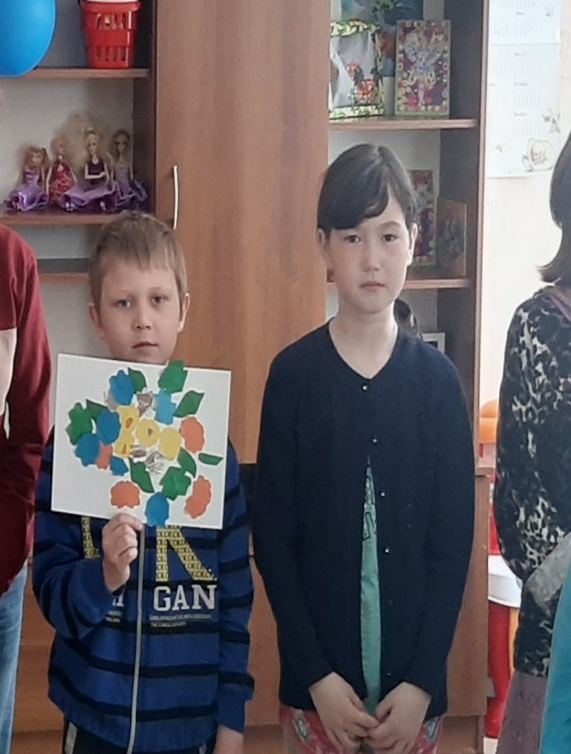 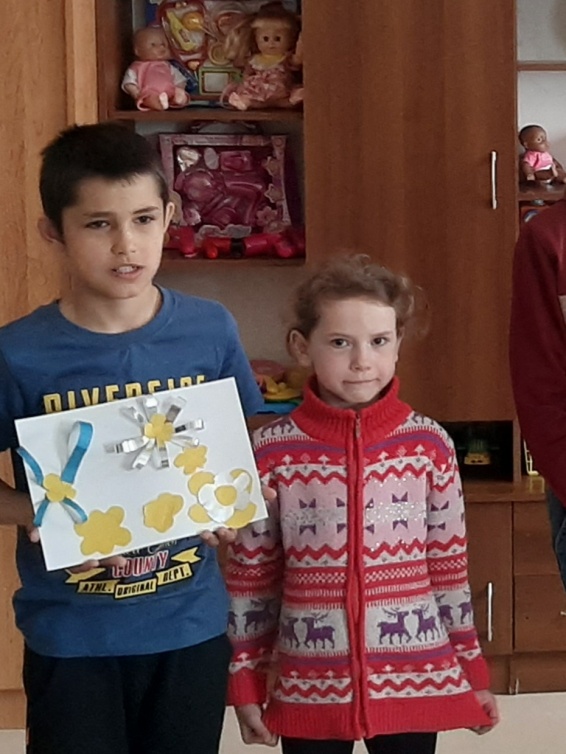 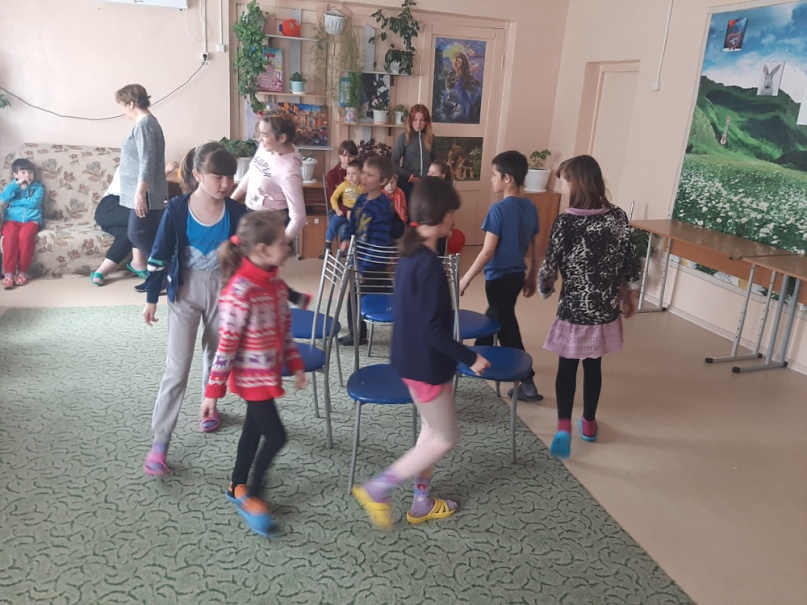 